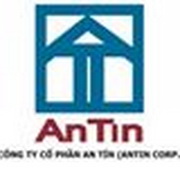 TUYỂN DỤNGNHÂN VIÊN MARKETING - KINH DOANHCTY CP AN TÍN ( TM & XD) cần tuyển 2 nhân viên marketing ,kinh doanhĐIỀU KIỆN :Trung thực , siêng năng chịu khó.Chịu được áp lực công việc.Linh động , tự chủ trong công việccó khả năng giao tiếp , thuyết phục.hiểu biết tâm lý khách hàng.Kỹ năng quản lý thời gian và lập kế hoạch.kỹ năng chuẩn đoán tình huống và đàm phán , thương lượng .có tinh thần đồng đội và phối hợp với các bộ phận trong cty.MÔ TẢ CÔNG VIỆC :làm việc với các cty xd , thiết kế , tư vấn giám sát và các công trình để thiết lập mối quan hệ, giới thiệu năng lực của công ty .trình bày thuyết phục khách hàng để ký hợp đồng thi công và bán sản phẫm.chăm sóc khách hàng và xây dựng mối quan hệ tốt đẹp với khách hàng.Bảo đảm doanh số mỗi tháng.LƯƠNG THƯỞNG :lương cơ bản : 5.000.000 đ/thánghuê hồng : trên doanh số của hợp đồng.bảo hiễm xã hội.LIÊN HỆ :CTY CP AN TÍN – 69/19 Nguyễn Trải P2 Q5 – tel : 39235379 /0938269900 cô THỦY